 УПРАВЛІННЯ ОСВІТИ І НАУКИ СУМСЬКОЇ МІСЬКОЇ РАДИ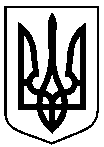 КОМУНАЛЬНА УСТАНОВА СУМСЬКА ЗАГАЛЬНООСВІТНЯ ШКОЛА І-ІІІ СТУПЕНІВ №6, М. СУМИ, СУМСЬКОЇ ОБЛАСТІ НАКАЗ31.08.2023					   м. Суми				         №148Про самоаналіз внутрішньої системи забезпечення якості освітньої діяльності та якості освіти в закладі у 2023/2024 н.р.Відповідно до Закону України «Про освіту», листа Державної служби якості освіти України від 28.05.2019 №01/01-22/1333 «Щодо окремих питань формування системи забезпечення якості освіти», річного плану роботи закладу на 2023/2024 н.р., на виконання наказу по закладу від 17.06.2022 №137 «Про аналіз роботи з розбудови внутрішньої системи якості освіти в 2022/2023 навчальному році», з метою проведення моніторингу внутрішньої системи забезпечення якості освітньої діяльності та якості освіти в закладіНАКАЗУЮ:Призначити Феденко Ірину Борисівну, заступника директора з НВР, відповідальною особою, яка буде координувати результативне впровадження внутрішньої системи забезпечення якості освітньої діяльності та якості освіти в закладі.Затвердити склад робочих груп щодо реалізації завдань внутрішньої системи забезпечення якості освітньої діяльності та якості освіти за напрямами:Робоча група «Освітнє середовище закладу освіти»: голова – заступник директора з НВР Співак Т.В., члени – заступник директора з ГР Андріяш Н.М., учитель початкових класів Абрамчук І.М.інженер з охорони праці  Колесников М.Г.Робоча група «Система оцінювання здобувачів освіти»: голова – заступник директора з НВР Феденко І.Б., члени – заступник директора з НВР Лодяний В.М.              учитель фізики Артюшенко О.М., 	     учитель математики Сергієнко С.А.Робоча група «Педагогічна  діяльність педагогічних працівників закладу освіти»: голова – заступник директора з НВР Капленко А.О., члени – учитель української мови та літератури Лопатка К.М., 	    учитель інформатики  Штокало О.В.Робоча група «Управлінські процеси закладу освіти»:голова – заступник директора з ВР Акименко О.А., члени – практичний психолог Головач І.А.,	    учитель біології, природознавства Кичань А.О.Головам робочих груп Співак Т.В., Феденко І.Б., Капленко А.О.,          Акименко О.А.: Подати на затвердження плани заходів на 2023/2024 навчальний рік моніторингу внутрішньої системи якості освітньої діяльності та якості освіти в закладі за напрямами до 15.09.2023 року.Забезпечити самооцінювання внутрішньої системи якості освітньої діяльності та якості освіти в закладі за напрямами, впродовж 2023/2024 навчального року.Узагальнити матеріали (довідки) самооцінювання внутрішньої системи забезпечення якості освітньої діяльності та якості освіти в закладі за напрямами до 20.06.2024 р. та визначити шляхи вдосконалення внутрішньої системи якості освіти на 2024/2025 н.р. Заступнику директора з ВР Акименко О.А. організувати зустріч Ради закладу, адміністрації школи та членів робочих груп щодо реалізації завдань внутрішньої системи забезпечення якості освітньої діяльності та якості освіти в закладі в січні 2024 року. Директору Новик Л.В. довести висновки за результатами самооцінювання внутрішньої системи забезпечення якості освітньої діяльності та якості освіти в закладі в 2023/2024 н.р. під час щорічного звіту керівника. Адміністрації закладу при складанні річного плану роботи на наступний навчальний рік обов’язково врахувати результати самооцінювання внутрішньої системи забезпечення якості освітньої діяльності та якості освіти в закладі.Заступнику директора з НВР Феденко І.Б., відповідальній особі за результативне запровадження внутрішньої системи забезпечення якості освітньої діяльності та якості освіти в закладі, узагальнити матеріали комплексного самооцінювання за напрямами проєктом підсумкового наказу до 20.06.2024 р.Вважати таким, що втратив чинність наказ по закладу від 31.08.2022 №176 «Про самоаналіз внутрішньої системи забезпечення якості освітньої діяльності та якості освіти в закладі у 2022/2023 н.р.».Контроль за виконання наказу залишаю за собою. Директор                            					Людмила НОВИКЗ наказом ознайомлені:    	  	  		                 _________ Тетяна СПІВАК                                                _________                  _________ Ірина ФЕДЕНКО                 _________                                _________ Василь ЛОДЯНИЙ                 __________________ Алла КАПЛЕНКО__________________ Олена АКИМЕНКО	_________ _________	Наталія АНДРІЯШ_________	_________ Ірина АБРАМЧУК_________			_________ Світлана СЕРГІЄНКО__________________ Михайло КОЛЕСНИКОВ_________                _________ Оксана АРТЮШЕНКО                __________________ Катерина ЛОПАТКА_________		_________ Ірина ГОЛОВАЧ__________________ Оксана ШТОКАЛО_________			_________ Анна КИЧАНЬ_________